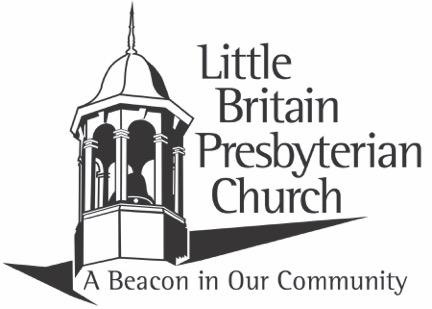 Sunday, September 19, 2021		           	10:30 a.m.Organ Prelude:       “In the Garden”    arr. Smith                                               “Holy, Holy, Holy”   arr. Wyrtzen                                                     “How Great Thou Art”   arr. Arison         Call to WorshipOpening Prayer & The Lord’s PrayerOur Father who art in heaven, hallowed be Thy name. Thy kingdom come, Thy will be done, on earth as it is in heaven. Give us this day our daily bread; and forgive us our debts, as we forgive our debtors; and lead us not into temptation, but deliver us from evil. For Thine is the kingdom and the power and the glory, forever.  Amen*Hymn: (Praise & Worship):   #67               “Every Road”                                                                 #80                        “Still”*Welcome and Greeting  	We are glad you are here worshipping with us today!         Please take a moment to stand and wave to those around you.Children’s MessageSpecial Music:         “How I Trust Him”                      Jennifer DailyAnnouncements & Opportunities to Serve the LordSharing of Joys, Concerns & God SightingsPastoral Prayer*Hymn of Meditation:     #356             “Under His Wings”Special Music:        “Be Thou My Vision”                     Jennifer Daily    Prayer for IlluminationScripture Reading:         Ezra 8:21-36                                  Lori Gill21 There, by the Ahava Canal, I proclaimed a fast, so that we might humble ourselves before our God and ask him for a safe journey for us and our children, with all our possessions. 22 I was ashamed to ask the king for soldiers and horsemen to protect us from enemies on the road, because we had told the king, “The gracious hand of our God is on everyone who looks to him, but his great anger is against all who forsake him.” 23 So we fasted and petitioned our God about this, and he answered our prayer. 24 Then I set apart twelve of the leading priests, namely, Sherebiah, Hashabiah and ten of their brothers, 25 and I weighed out to them the offering of silver and gold and the articles that the king, his advisers, his officials and all Israel present there had donated for the house of our God. 26 I weighed out to them 650 talents of silver, silver articles weighing 100 talents, 100 talents of gold, 27 20 bowls of gold valued at 1,000 darics, and two fine articles of polished bronze, as precious as gold. 28 I said to them, “You as well as these articles are consecrated to the Lord. The silver and gold are a freewill offering to the Lord, the God of your ancestors. 29 Guard them carefully until you weigh them out in the chambers of the house of the Lord in Jerusalem before the leading priests and the Levites and the family heads of Israel.” 30 Then the priests and Levites received the silver and gold and sacred articles that had been weighed out to be taken to the house of our God in Jerusalem. 31 On the twelfth day of the first month we set out from the Ahava Canal to go to Jerusalem. The hand of our God was on us, and he protected us from enemies and bandits along the way. 32 So we arrived in Jerusalem, where we rested three days. 33 On the fourth day, in the house of our God, we weighed out the silver and gold and the sacred articles into the hands of Meremoth son of Uriah, the priest. Eleazar son of Phinehas was with him, and so were the Levites Jozabad son of Jeshua and Noadiah son of Binnui. 34 Everything was accounted for by number and weight, and the entire weight was recorded at that time. 35 Then the exiles who had returned from captivity sacrificed burnt offerings to the God of Israel: twelve bulls for all Israel, ninety-six rams, seventy-seven male lambs and, as a sin offering, twelve male goats. All this was a burnt offering to the Lord. 36 They also delivered the king’s orders to the royal satraps and to the governors of Trans-Euphrates, who then gave assistance to the people and to the house of God. Response to the Scripture:                            Leader:  This is the Word of the Lord!              People:  Thanks be to GodMessage:                            Headed to Zion                    *Hymn:       #551                       “Soon and Very Soon”              BenedictionOrgan Postlude:           “We’ve a Story to Tell”                    arr. Turner                *Stand if ableIn His Service Today:Pastor:  Rev. Thomas P. MilliganMinisters:  The CongregationAdmin. Assistant:  Peggy McCauleyOrganist:  Rick RineerChildren’s Church:  Becky Spangler, Amanda Robinson and Jenny MilliganNursey:  Vicki NettingContact Information255 Little Britain Church Road, Peach Bottom, PA 17563Telephone:  717-548-2266Email:  lbpc1732@gmail.comVisit us on the web at:  www.littlebritainchurch.org  Announcements &Opportunities to Serve the LordToday’s altar flowers are given by Glenn and Judy Aument in celebration of their 62nd Wedding Anniversary on Sept. 12th.  Congratulations and God Bless!We would like to thank Jennifer Daily for her beautiful music this morning.Pastor Tom will be attending a EPC Presbytery meeting and will be out of the office from Wed., Sept. 22nd thru Tues., Sept. 28th.  Mr. Todd Brown will be preaching on Sun., Sept. 26th.  The Deacons will be meeting on Tues., Sept. 21st at 7:00 p.m. at the church.There will be a PW Board Meeting on Thurs., Sept. 23rd at 7:00 p.m. at the church.  All women are welcome.Choir rehearsals begin today immediately following the worship service.  All are welcome.  Please see Peggy Gordon if you have any questions.The annual Solanco Crop Walk will be held on Sat., October 16th at Muddy Run Park.  We ask that you arrive at 8:30 a.m. for registration.  If you would like to walk or sponsor someone, please contact Bob Brown at (410) 920-4155 or bobbrown@onemain.com. Opportunity to serve once a month!  We are looking for some nursery volunteers as well as Children’s church helpers for our kids!  If you have a heart to love on kids by snuggling little ones, wrangling toddlers, or assisting a teacher in Children’s church please let Jenny M., Becky S. or Amanda R. know!The small print Our Daily Bread booklets for September, October and November, 2021 and the large print Our Daily Bread booklets for October, November and December 2021 are here.  Take one or more and share with others who might not get this wonderful daily devotional.The Solanco SWEEP program is in full swing for the new school year, which typically means additional students.  Many of the items on the current list will help with that initiative.  Thank you for your generous donations and support.  We are asking for the following items:   Tomato soup, Chicken Noodle soup, Pasta Roni side dishes, Tuna Helper cheesy pasta/creamy broccoli, sugar, mayo, Snack Pack pudding, Chef Boyardee Ravioli 4 packs cans/bowls, pork & beans 16 oz., Rice-A-Roni chicken, quick rolled oats, old fashioned oats, Bumble Bee snack on the run chicken/tuna.  Stay safe and healthy in these uncertain times.  Thank you and God Bless!Sharing Table:  Please bring fresh garden goodies, baked goods, crafts, etc.  Take home whatever you want and leave a donation.  The funds are used by the PW to help feed the hungry.Tithes and OfferingsThere are offering boxes at each exit for you to continue giving to God’s work at Little Britain.  If you prefer to give electronically, please visit our website and scroll to the bottom of the main page and click on “Give”.Let’s Unite in Bible study this Year.  Join us in reading through the New Testament each Wednesday at 7:30 p.m. Join us for a Zoom Bible study about a passage from the week’s reading.  The Bible Reading plan is linked below (note it will give you both OT and NT readings for each day – please at least read the NT).  Paper copies are available at the church.https://www.christianity.com/bible/year/niv1984/ojan01.htmAltar Flowers for any occasion can be ordered by signing the book in the upper narthex and completing the order form.  You MUST have the order form and the payment in Trish Blough’s mailbox by the Wednesday prior to the Sunday you would like your flowers.  Donations to the flower fund are welcomed and appreciated.  Questions, call Trish at (717) 548-2630. Announcements?  Any announcements for the bulletin can be emailed to the church at lbpc1732@gmail.com or can be placed in Peggy’s mailbox.